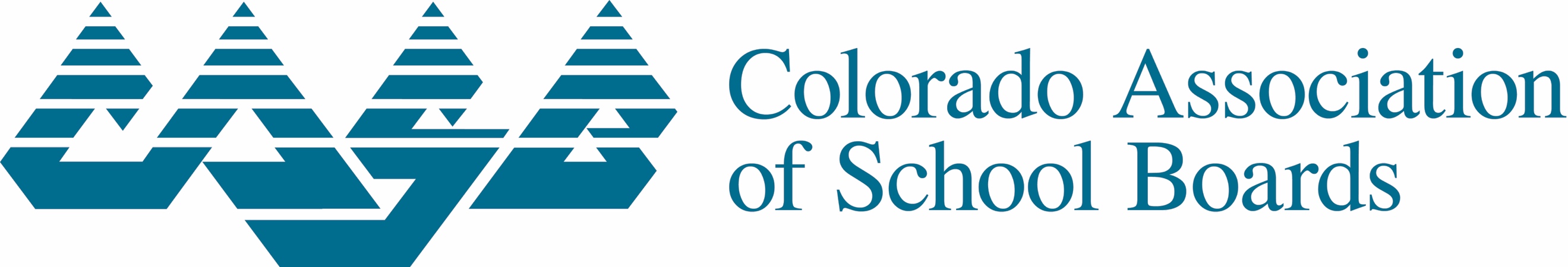 2253 S. Oneida St., Ste. 300Denver, CO 80224303-832-1000Web Site: www.casb.orgContinuing Education Clock Hour Credit FormColorado Association of School Boards81st Annual Convention, December 2 – 4, 2021Use this form to verify your attendance at the various professional development sessions during the event. It is the individual’s responsibility to maintain accurate records for compliance with certification regulations. Please print and use pen only. I. Participant InformationLegal Name (First, Middle, Last):Email Address: Cell Phone: ______________________________________________________________________________District: II. Breakout Session(s) Information (Include an additional page for sessions if necessary)Title of Breakout Session: ______________________________________________________________________________Date and Time of Session: _____________________________ Clock Hours: ________________Title of Breakout Session: ______________________________________________________________________________Date and Time of Session: _____________________________ Clock Hours: ________________Title of Breakout Session: ______________________________________________________________________________Date and Time of Session: _____________________________ Clock Hours: ________________Title of Breakout Session: ______________________________________________________________________________Date and Time of Session: _____________________________ Clock Hours: ________________Title of Breakout Session: ______________________________________________________________________________Date and Time of Session: _____________________________ Clock Hours: ________________